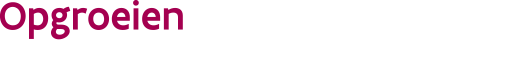 Aanvraag tot wijziging van het werkingsgebied van een Lokaal Loket Kinderopvang////////////////////////////////////////////////////////////////////////////////////////////////////////////////////////////////////////////////////////////////////////////////////////////////////////////////////////////////////////////////////////////////////Waarvoor dient dit formulier?Met dit formulier dien je een aanvraag in bij Opgroeien om het werkingsgebied van je Lokaal Loket Kinderopvang te wijzigenWaar kan je terecht voor meer informatie?Voor meer informatie kan je contact opnemen met de klantenbeheerders op het mailadres lokaalloket@kindengezin.beAan wie bezorg je dit formulier?Je bezorgt de volledige aanvraag elektronisch aan Opgroeien op het mailadres lokaalloket@kindengezin.beAan welke voorwaarden moet je formulier voldoen?Het formulier moet volledig ingevuld en ondertekend zijn.Gegevens van de organisator van het Lokaal Loket KinderopvangGegevens van de organisator van het Lokaal Loket KinderopvangGegevens van de organisator van het Lokaal Loket KinderopvangGegevens van de organisator van het Lokaal Loket KinderopvangGegevens van de organisator van het Lokaal Loket KinderopvangGegevens van de organisator van het Lokaal Loket KinderopvangGegevens van de organisator van het Lokaal Loket Kinderopvang1. Vul de gegevens van de organisator inVul de gegevens van de organisator inVul de gegevens van de organisator inVul de gegevens van de organisator inVul de gegevens van de organisator inVul de gegevens van de organisator inVul de gegevens van de organisator innaamondernemingsnummer..Gegevens van het Lokaal Loket KinderopvangGegevens van het Lokaal Loket Kinderopvang5. Vul de gegevens van het Lokaal Loket Kinderopvang inVul de gegevens van het Lokaal Loket Kinderopvang inNaam lokaal loketDossiernummer6.Vul het nieuwe werkingsgebied in van het Lokaal Loket KinderopvangNoteer alle gemeenten die deel uitmaken van je werkingsgebied. Dit kan één of meerdere gemeenten zijnVul het nieuwe werkingsgebied in van het Lokaal Loket KinderopvangNoteer alle gemeenten die deel uitmaken van je werkingsgebied. Dit kan één of meerdere gemeenten zijn9.Vanaf wanneer wil je deze wijziging laten ingaan? Vanaf wanneer wil je deze wijziging laten ingaan? Vanaf wanneer wil het werkingsgebied wijzigen?Verklaring op erewoordVerklaring op erewoord12Vink aan.Vink aan.Ik verklaar dat over deze wijziging is afgestemd met de Huizen van het Kind die in het werkingsgebied gelegen zijn. Ik verklaar dat deze wijziging van het werkingsgebied is afgestemd met de organisatoren kinderopvang binnen het werkingsgebiedIk verklaar dat ik gemachtigd ben om te handelen in naam van de organisator en dat alle gegevens in deze aanvraag voor waar en echt zijn ingevuld.OndertekeningOndertekeningOndertekeningOndertekeningOndertekeningOndertekeningOndertekeningOndertekeningdatumdagmaandjaarhandtekeningVoornaam en naamBevestiging van de afstemming met het Huis Van het KindBevestiging van de afstemming met het Huis Van het KindBevestiging van de afstemming met het Huis Van het KindBevestiging van de afstemming met het Huis Van het KindBevestiging van de afstemming met het Huis Van het KindBevestiging van de afstemming met het Huis Van het KindBevestiging van de afstemming met het Huis Van het KindBevestiging van de afstemming met het Huis Van het KindEnkel in te vullen als er een Huis van het Kind gelegen is in het werkingsgebied van het Lokaal Loket.Zijn er meerdere Huizen van het Kind, dan kan je een blok toevoegen door op het +teken te klikken.Enkel in te vullen als er een Huis van het Kind gelegen is in het werkingsgebied van het Lokaal Loket.Zijn er meerdere Huizen van het Kind, dan kan je een blok toevoegen door op het +teken te klikken.Enkel in te vullen als er een Huis van het Kind gelegen is in het werkingsgebied van het Lokaal Loket.Zijn er meerdere Huizen van het Kind, dan kan je een blok toevoegen door op het +teken te klikken.Enkel in te vullen als er een Huis van het Kind gelegen is in het werkingsgebied van het Lokaal Loket.Zijn er meerdere Huizen van het Kind, dan kan je een blok toevoegen door op het +teken te klikken.Enkel in te vullen als er een Huis van het Kind gelegen is in het werkingsgebied van het Lokaal Loket.Zijn er meerdere Huizen van het Kind, dan kan je een blok toevoegen door op het +teken te klikken.Enkel in te vullen als er een Huis van het Kind gelegen is in het werkingsgebied van het Lokaal Loket.Zijn er meerdere Huizen van het Kind, dan kan je een blok toevoegen door op het +teken te klikken.Enkel in te vullen als er een Huis van het Kind gelegen is in het werkingsgebied van het Lokaal Loket.Zijn er meerdere Huizen van het Kind, dan kan je een blok toevoegen door op het +teken te klikken.Enkel in te vullen als er een Huis van het Kind gelegen is in het werkingsgebied van het Lokaal Loket.Zijn er meerdere Huizen van het Kind, dan kan je een blok toevoegen door op het +teken te klikken.